Pakkeliste - vinter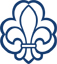 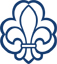 SoveposeLiggeunderlagRegntøjVarm jakke + overtræksbukserVarm hue, halstørklæde og vanter, ikke strikvanterLukkede sko, vinterstøvler eller vandrestøvlerGummistøvler med varme sokkerLange bukserTyk trøjeT-shirtsUndertøj – langærmet og lange underbukser/strømpebukserStrømperNattøj + evt. sovedyrSutsko, hvis det er hytteturToiletgrej: Tandbørste, tandpasta, håndklædeSpisegrej i bestikpose: Tallerken, mug, bestik, viskestykke, vanddunkSpejderuniform + tørklædeLygteDolkMadpakke til første måltidLamineret ‘Hvis uheldet sker…’Tjekliste inden afgangAlle ting fra pakkelisten er medNavn i alt”Hvis uheldet sker…” ligger i toplommen på rygsækkenRobust og nærende madpakkeSpisegrej er i bestikposeAlt er pakket i små poserSpejderen har selv puttet tingene i rygsækkenSpejderen har lukket rygsækken selv og kan bære denSpejderen ved selv, hvordan alt udstyret skal brugesRygsækken er indstillet rigtigt